    法務部行政執行署士林分署（下稱士林分署）在109年（下同）11月3日下午3時「123全國聯合拍賣日」將再行拍賣極具投資價值陽信商銀股票2827股、華泰商銀股票542股、大平洋電線電纜股份有限公司股票1684股等三檔股票及車況佳國瑞、雙龍及賓士汽車各1台，無論是股票還是車輛，本次拍賣均為再行拍賣，應買人只要出價達底價一半，即可標得極具投資價值的股票及車況佳的車輛，機會難得絕對不要錯過搶便宜的大好時機喔！士林分署為落實國家公權力、維護社會公平正義，本次拍賣會除再行拍賣多檔股票及多部車輛外，當天另外有拍賣自住投資兩相宜的內湖及北投區土地及士林仰德大道別墅一棟等不動產，拍賣物件價格絕對符合廣大民眾的實際需求和真實願望，不浮於表面而是踏踏實實深入人心，想要體驗最「接地氣」拍賣會的朋友們來士林分署11月3日「123全國聯合拍賣日」就對了，買到絕對讓您賺到。當天拍賣會，除競標物超所值的拍賣物外，士林分署特地為大家挑選物超所值的精美包包、翡翠珠寶玉飾擺件及玻璃彩繪掛畫、手繪卷軸掛畫及「袖犬」、「招財進寶」等交趾陶藝術品大變賣，變賣物件有南非真駝鳥皮零錢包、名片夾及天然8克拉拓帕石925銀項鍊耳環戒指套組、時尚黃翡平安扣鋯石925銀耳環、稱心如意翡翠擺件、時尚巴洛克黑珍珠長項鍊耳環戒指套組、雙環豼貅寶瓶翡翠項練、天然彩寶螢石母子海豚、冰糯種彌勒佛翡翠圓珠項鍊、黃白翡山茶花戒、厚庄緬甸玉鐲、仿清宮御用福祿壽雕刻男戒、冰糯貔貅項鍊1對、黃翡福祿壽三仙擺件、稱心如意翡翠擺件等41件各式各樣翡翠玉飾擺件，無論是高貴美麗的包包、翡翠玉飾或是值得收藏的掛畫、交趾陶等藝術品，不僅種類多樣化，價格更是親民，喜歡嗎？心動不如馬上行動，變賣物件無須競價、直接購買，每個精品好物都是唯一，數量有限早來早搶到、晚來搶不到，士林分署誠摯邀您蒞臨拍賣會現場，保證一定讓您不虛此行喔!士林分署11月3日「123全國聯合拍賣日」的拍賣活動將持續配合中央流行疫情指揮中心各項防疫指引，除於入口處配合量測體溫，並以酒精作手部清潔外，也會請參與投標及應買之民眾適時保持社交安全距離並配戴口罩，如有出現發燒或呼吸道症狀，請勿入場參與競標及應買，避免民眾群聚以降低疫情風險並確保拍賣場所符合防疫標準，讓我們大家一起響應「防疫新生活運動」在維持個人防疫措施(勤洗手、無法保持社交距離時配戴口罩)的情況下，可以放心蒞臨拍賣會現場，落實防疫之餘，也能輕鬆享受生活，共同為防疫持續努力。(網址：http://www.sly.moj.gov.tw)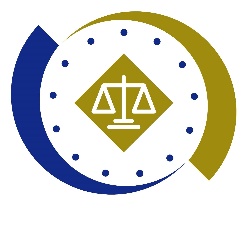 法務部行政執行署士林分署新聞稿發稿日期：109年11月2日發稿單位：執行科聯 絡 人：主任行政執行官林靜怡聯絡電話：0937-838-269                編號：109-21